Gödi Németh László Általános Iskola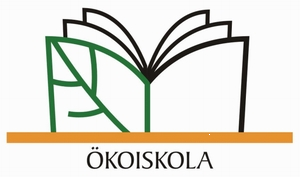 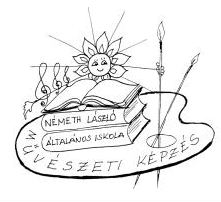 és Alapfokú Művészeti IskolaOM: 	032351	PC3001Cím:	2132 Göd, Ifjúság köz 1-3.:	(27)532-115: 	www.godinemeth.huÁltalános iskola: : (30) 266-1812  E-mail iskola: titkarsag@nemeth-god.sulinet.huMűvészeti iskola: : (30) 266- 3493 E-mail iskola: muveszet@nemeth-god.sulinet.huNyilatkozat kötelezően választható tanórákrólAlulírott……………………………………………………………………………………(név)……………………………………………………………………….(cím, település, utca, házszám) alatti lakos, szülő/törvényes képviselő nyilatkozom, hogy………………………………………………………………………gyemekem a 2019/2020. tanévtől kezdve heti 2 kötelezően választhatóangol			2. német		matematika-magyar nyelv és irodalomórán kíván részt venni. (A megfelelő oktatást kérem egyértelműen, aláhúzással jelölje meg!)A nevelést – oktatást a délelőtti és délutáni tanítási időszakban olyan módon szervezzük meg, hogy a foglalkozások tizenhat óráig tartanak.Tudomásul veszem, hogy a fenti nyilatkozat a 2019/2020. tanévtől érvényes, azon módosítani csak írásban, minden év május 20-ig tudok, amely módosítás a következő tanévtől lép érvénybe. Nyilatkozat választható tanórán kívüli foglalkozásokrólA foglalkozások szervezése a 20/2012. (VIII. 31.) EMMI rendelet 13/A. §, 14. §. és 15. § alapján történik. Ha a tanulót – szülői kérelemre – felvették a szabadon választott tanítási órára, a tanítási év (féléves foglalkozás esetén a félév) végéig köteles azon részt venni. A tanév során egy alkalommal az igazgató engedélyével módosítható a választás. Művészeti iskolába júniusban lehet beiratkozni.A szakvéleménnyel rendelkező tanulóknak az előírt korrepetálás (BTM korrepetálás) és fejlesztő foglalkozás kötelező.Kérjük X-szel jelölni a választott foglalkozásokat:Dátum: 2019. április…….				……………………..……………………..									Szülő/gondviselő aláírásaJátékos sportfoglakozásGyermek labdarúgásKorrepetálás az osztálytanítóvalBTM korrepetálás Tehetséggondozás az osztálytanítóval